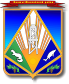 МУНИЦИПАЛЬНОЕ ОБРАЗОВАНИЕХАНТЫ-МАНСИЙСКИЙ РАЙОНХанты-Мансийский автономный округ – ЮграАДМИНИСТРАЦИЯ ХАНТЫ-МАНСИЙСКОГО РАЙОНАР А С П О Р Я Ж Е Н И Еот 29.12.2017		                                                                        № 1419-р    г. Ханты-МансийскО подготовке проекта планировки и проекта межевания для размещения объекта: «Обустройство правобережной части Приобского месторождения.Куст скважин № 223у»В соответствии со статьей 45 Градостроительного кодекса Российской Федерации, статьей 16 Федерального закона от 06.10.2003                  № 131-ФЗ «Об общих принципах организации местного самоуправления                 в Российской Федерации», постановлением главы Ханты-Мансийского района от 26.11.2008 № 138 «Об утверждении Положения о порядке подготовки документации по планировке территории Ханты-Мансийского района», руководствуясь Уставом Ханты-Мансийского района,               учитывая обращение общества с ограниченной ответственностью                   «РН-УфаНИПИнефть» о принятии решения о подготовке проекта планировки и проекта межевания территории (№ Вх-5216/17-0-0                         от 19.12.2017):1. Обществу с ограниченной ответственностью «РН-УфаНИПИнефть» организовать за счет собственных средств подготовку проекта планировки и проекта межевания территории для размещения объекта: «Обустройство правобережной части Приобского месторождения. Куст скважин № 223у», расположенного по адресу: Тюменская область, Ханты-Мансийский автономный округ – Югра, Ханты-Мансийский район.2. Департаменту, строительства, архитектуры и ЖКХ администрации района (далее – Департамент):2.1. Обеспечить проверку (согласование) проекта планировки                     и проекта межевания в соответствии с заданием на проектирование, требованиями пункта 10 статьи 45 Градостроительного кодекса Российской Федерации.2.2. Обеспечить утверждение представленной документации                      в соответствии с пунктом 12.1 статьи 45 Градостроительного кодекса Российской Федерации.3. Определить, что заинтересованные физические и юридические лица вправе представлять свои предложения о порядках, сроках подготовки и содержании проектов планировки и проектов межевания                   в течение двух недель с даты опубликования настоящего распоряжения               в Департамент, расположенный по адресу: 628002, г. Ханты-Мансийск,          ул. Гагарина, д. 142, а также по телефону: 8 (3467) 32-24-70.4. Опубликовать настоящее распоряжение в газете «Наш район»            и разместить на официальном сайте администрации Ханты-Мансийского района.          5. Контроль за выполнением распоряжения возложить                               на заместителя главы Ханты-Мансийского района, директора департамента строительства, архитектуры и ЖКХ.Глава Ханты-Мансийского района                                               К.Р.Минулин